№ п/п Ответы 10-11 класс Гурьевская каша1-Б, 2-В, 3-Г, 4-А3 2 1,2,311-Б, 2-А, 3-Г, 4-ВШпульный колпачок 4Соединение деталей, сборка изделия3311А – 3, Б - 1, В -4, Г – 21Специальностей21433Направленное1-Г, 2-А, 3-В, 4БЭскиз платья (вид спереди)                         (вид сзади)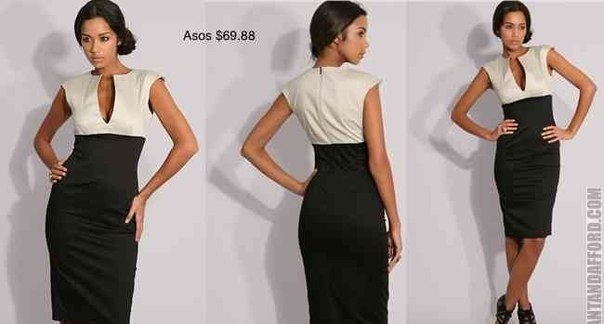 Описание модели: Наименование: платье-футляр. Силуэт: прилегающий. Ткани:  смесовые ткани из шелка или льна с добавлением синтетических волокон. Стиль: классический, деловой или бизнес-стиль. Аксессуары: серьги, браслет, брошь, клатч